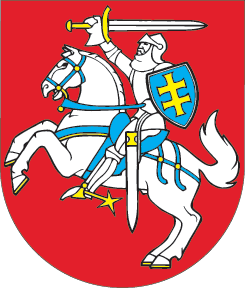 LIETUVOS RESPUBLIKOSELEKTROS ENERGETIKOS ĮSTATYMO NR. VIII-1881 9, 30, 31, 33, 49, 57 IR 67 STRAIPSNIŲ PAKEITIMOĮSTATYMAS2014 m. kovo 13 d. Nr. XII-774Vilnius1 straipsnis. 9 straipsnio pakeitimas 1. Papildyti 9 straipsnio 3 dalį nauju 14 punktu:„14) tvirtina Naudojimosi jungiamųjų linijų paslaugomis kainų skaičiavimo metodiką, perdavimo sistemos operatoriaus pateiktas perdavimo tinklų ir jungiamųjų linijų valdymą, jų pralaidumo nustatymą, paskirstymą ir perkrovų valdymą reglamentuojančias taisykles;“.2. Buvusius 9 straipsnio 3 dalies 14, 15, 16, 17 ir 18 punktus laikyti atitinkamai 15, 16, 17, 18 ir 19 punktais.3. Papildyti 9 straipsnio 3 dalį nauju 19 punktu:„19) vykdo Energetikos įstatyme numatytų priemonių, taikomų paskelbus valstybės lygio ekstremaliąją energetikos padėtį, įgyvendinimo elektros energetikos sektoriuje, taip pat aprūpinimo elektros energija nutraukimo ir ribojimo kitais pagrindais stebėseną, pagal kompetenciją bendradarbiauja įgyvendinant šias priemones ir teikia rekomendacijas dėl jų atitikties įstatymų nustatytiems reikalavimams;“.4. Buvusį 9 straipsnio 3 dalies 19 punktą laikyti 20 punktu.5. Pakeisti 9 straipsnio 4 dalies 1 punktą ir jį išdėstyti taip:„1) kaip laikomasi perdavimo tinklų ir jungiamųjų linijų valdymo, jų pralaidumo nustatymo, paskirstymo ir perkrovų valdymo taisyklių. Komisija turi teisę teikti privalomus nurodymus perdavimo sistemos operatoriui dėl šių taisyklių koregavimo ar keitimo;“.2 straipsnis. 30 straipsnio pakeitimas1. Pripažinti 30 straipsnio 7 punktą netekusiu galios.2. Buvusius 30 straipsnio 8 ir 9 punktus laikyti atitinkamai 7 ir 8 punktais.3 straipsnis. 31 straipsnio pakeitimas1. Papildyti 31 straipsnį nauju 19 punktu:„19) rengti ir teikti Komisijai tvirtinti perdavimo tinklų ir jungiamųjų linijų valdymą, jų pralaidumo nustatymą, paskirstymą ir perkrovų valdymą reglamentuojančias taisykles;“.2. Buvusius 31 straipsnio 19, 20, 21 ir 22 punktus laikyti atitinkamai 20, 21, 22 ir 23 punktais.4 straipsnis. 33 straipsnio pakeitimas Pakeisti 33 straipsnio 6 dalį ir ją išdėstyti taip:„6. Komisija vykdo tinklų plėtros plano įgyvendinimo stebėseną ir atlieka jo vertinimą. Komisija, nustačiusi tinklų plėtros plano neatitiktį šiame straipsnyje nustatytiems reikalavimams, teikia perdavimo sistemos operatoriui rekomendacijas dėl tinklų plėtros plano koregavimo ar keitimo ir nurodo protingą terminą šiems veiksmams atlikti. Perdavimo sistemos operatorius, nepateikęs plėtros plano šio straipsnio 1 dalyje nustatytais terminais arba pateikęs plėtros planą nesilaikydamas šiame straipsnyje nustatytų reikalavimų ir nepašalinęs nustatytų pažeidimų per Komisijos nurodytą terminą, laikomas pažeidusiu reguliuojamos elektros energijos perdavimo veiklos sąlygas.“5 straipsnis. 49 straipsnio pakeitimas1. Papildyti 49 straipsnį nauja 3 dalimi:„3. Vartotojų sudaromų sutarčių sąlygos turi būti skaidrios, sąžiningos ir nediskriminuojančios. Šalių teisės, pareigos ir atsakomybė sutartyse privalo būti išdėstytos aiškiai ir suprantamai, nenustatant perteklinių administracinių ir (ar) procedūrinių reikalavimų, kurių pagrindu būtų ribojama vartotojų galimybė pasinaudoti šiame įstatyme ir kituose teisės aktuose numatytomis teisėmis. Nesąžiningi ar klaidinantys elektros energetikos sektoriaus paslaugų teikimo ar prekybos elektros energija metodai draudžiami.“2. Buvusią 49 straipsnio 3 dalį laikyti 4 dalimi.6 straipsnis. 57 straipsnio pakeitimas Pakeisti 57 straipsnio 2 dalį ir ją išdėstyti taip:„2. Komisija turi teisę gauti iš valstybės institucijų, įskaitant ir jų turimą Europos Sąjungos institucijų bei kitų valstybių narių disponuojamą informaciją, ir iš savivaldybių institucijų bei įstaigų, elektros energijos gamybos, perdavimo, skirstymo ir tiekimo veiklą vykdančių įmonių, taip pat iš elektros biržos operatoriaus ir kitų asmenų informaciją, kuri reikalinga Komisijai pavestoms elektros energetikos sektoriaus reguliavimo, priežiūros ir kontrolės funkcijoms tinkamai atlikti, įskaitant, bet neapsiribojant, išsamius paaiškinimus dėl ribojamo trečiųjų asmenų dalyvavimo (prieigos) persiunčiant elektros energiją ar atsisakymo suteikti šią prieigą bei informaciją apie priemones, reikalingas elektros tinklams stiprinti.“7 straipsnis. 67 straipsnio pakeitimasPapildyti 67 straipsnį 10 dalimi:„10. Komisija, vadovaudamasi jos patvirtinta metodika, nustato naudojimosi jungiamosiomis linijomis paslaugų kainą, kuri nustatoma ir pradedama taikyti atsižvelgus į motyvuotą Energetikos ministerijos pranešimą. Nustatant naudojimosi jungiamosiomis linijomis paslaugų kainą nėra vertinamos sąnaudos, kompensuojamos vadovaujantis 2010 m. rugsėjo 23 d. Europos Komisijos reglamento (ES) Nr. 838/2010 dėl perdavimo sistemos operatorių tarpusavio kompensavimo mechanizmo ir bendro perdavimo mokesčių reguliavimo metodo taikymo gairių nustatymo (OL 2010 L 250, p. 5) nuostatomis. Naudojimosi jungiamosiomis linijomis paslaugų kainos įsigalioja praėjus 2 mėnesiams nuo jų paskelbimo. Tinklų naudotojai ir (ar) rinkos dalyviai, atsižvelgdami į tai, kas sukelia papildomas sąnaudas, už naudojimosi jungiamosiomis linijomis paslaugas atskirai moka tik tuo atveju, kai šių paslaugų sąnaudos teisės aktuose nustatyta tvarka nėra įtrauktos į elektros energijos perdavimo paslaugos kainą ar į Komisijos nustatomą įėjimo į Lietuvos Respublikos elektros energijos rinką įmoką.“Skelbiu šį Lietuvos Respublikos Seimo priimtą įstatymą.Respublikos Prezidentė	Dalia Grybauskaitė